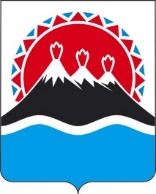 П О С Т А Н О В Л Е Н И ЕПРАВИТЕЛЬСТВА  КАМЧАТСКОГО КРАЯ                   г. Петропавловск-КамчатскийВ целях исполнения пункта 3 перечня поручений Президента Российской Федерации по итогам заседания Совета при Президенте Российской Федерации по развитию местного самоуправления от 01 марта 2020 года № Пр-354 ПРАВИТЕЛЬСТВО ПОСТАНОВЛЯЕТ:1.   Создать центр управления регионом в Камчатском крае.2. Утвердить Положение о центре управления регионом согласно приложению  к настоящему постановлению.3.   Определить:1) Агентство по внутренней политике Камчатского края исполнительным органом государственной власти Камчатского края, ответственным за координацию деятельности исполнительных органов государственной власти при реализации мероприятий по созданию и функционированию центра управления регионом;2)  Министерство цифрового развития Камчатского края, ответственным за выработку единой технической политики при создании и функционировании центра управления регионом.4. Министерству образования Камчатского края, Министерству социального благополучия и семейной политики Камчатского края, Агентству по обращению с отходами Камчатского края, Министерству транспорта и дорожного строительства Камчатского края, Министерству жилищно-коммунального хозяйства и энергетики Камчатского края, Министерству здравоохранения Камчатского края обеспечить организацию работы в центре управления регионом курируемых отраслевых блоков.5. Настоящее постановление вступает в силу через 10 дней после дня его официального опубликования. Приложение к постановлениюПравительства Камчатского края[дата регистрации] № [номер регистрации]Положениео Центре  управления регионом Камчатского краяI. Общие положения1.1. Центр управления регионом Камчатского края (далее - ЦУР  Камчатского края) является проектным офисом, деятельность которого регламентируется настоящим Положением.1.2. ЦУР Камчатского края осуществляет координацию работ по мониторингу и обработке обращений и сообщений (жалоб) от жителей Камчатского края, поступающих в государственные органы и исполнительные органы государственной власти Камчатского края, органы местного самоуправления муниципальных образований в Камчатском крае (далее - органы местного самоуправления), государственные и муниципальные организации Камчатского края, организации с государственным и муниципальным участием, функционирующие в Камчатском крае с использованием инфраструктуры электронного правительства, включая платформу обратной связи (далее - ПОС), региональных/муниципальных систем обратной связи и обработки сообщений, публикуемых жителями Камчатского края в общедоступном виде в социальных сетях, мессенджерах, иных средствах электронной массовой коммуникации.1.3. Координация работ по мониторингу и обработке обращений и сообщений (жалоб) от жителей Камчатского края осуществляется путем:1) анализа поступающих обращений и сообщений (жалоб) в государственные органы и исполнительные органы государственной власти Камчатского края, органы местного самоуправления, государственные и муниципальные организации Камчатского края, организации с государственным и муниципальным участием, функционирующие в Камчатском крае;2) структурирования и формализации сути обращений и сообщений (жалоб);3) контроля сроков и качества обработки обращений и сообщений (жалоб), поступающих по указанным выше каналам связи;4) сбора информации об удовлетворенности жителей Камчатского края результатами обработки их обращений и сообщений (жалоб);5) сводного анализа результатов обработки обращений и сообщений (жалоб) в настраиваемых статистических разрезах.1.4. В своей деятельности ЦУР Камчатского края руководствуется Конституцией Российской Федерации, федеральными конституционными законами, федеральными законами, актами Президента Российской Федерации и Правительства Российской Федерации, Уставом Камчатского края, национальной программой «Цифровая экономика Российской Федерации», утвержденной протоколом заседания Президиума Совета при Президенте Российской Федерации по стратегическому развитию и национальным проектам от 4 июня 2019 года № 7, иными правовыми актами Российской Федерации и Камчатского края, настоящим Положением.2. Основные цели и задачи ЦУР Камчатского края2.1. Основной целью создания ЦУР Камчатского края является достижение обязательных показателей работы ЦУР Камчатского края в рамках следующих функций:1) обратная связь;2) мониторинг, аналитика и реагирование;3) обучение;4) региональные компетенции;5) социология;6) информирование;7) процессы и методология.2.2. Основными задачами ЦУР Камчатского края являются:1) формирование комплексной информации о региональных проблемах на основании анализа обращений и сообщений (жалоб) жителей Камчатского края;2) формирование оценки работы органов государственной власти и исполнительных органов государственной власти Камчатского края, органов местного самоуправления для отчета Губернатору Камчатского края, Правительству Камчатского края и выработка рекомендаций для определения приоритетов работы органов государственной власти и исполнительных органов государственной власти Камчатского края, органов местного самоуправления, государственных и муниципальных организаций Камчатского края, организаций с государственным и муниципальным участием, функционирующих в Камчатском крае с целью решения региональных проблем;3) выявление конфликтных ситуаций и ошибок при коммуникации органов государственной власти и исполнительных органов государственной власти Камчатского края, органов местного самоуправления с жителями Камчатского края;4) формирование рекомендаций по онлайн-взаимодействию органов государственной власти и исполнительных органов государственной власти Камчатского края, органов местного самоуправления с жителями Камчатского края, предложений по разработке соответствующих сервисов;5) выявление и анализ лучших практик, выработка рекомендаций для оперативного решения региональных проблем во взаимодействии с органами государственной власти и исполнительными органами государственной власти Камчатского края, органами местного самоуправления;6) социологические офлайн- и онлайн-опросы, аналитические исследования в рамках деятельности ЦУР Камчатского края;7) разработка специализированного контента с последующим адресным таргетированием;8) выстраивание взаимодействия с региональными средствами массовой информации, средствами электронной коммуникации и лидерами общественного мнения;9) проведение образовательных семинаров в рамках деятельности ЦУР Камчатского края;10) координация формирования и сопровождения официальных каналов/страниц органов государственной власти и исполнительных органов государственной власти Камчатского края, органов местного самоуправления в средствах электронной массовой коммуникации н территории Камчатского края.3. Структура ЦУР Камчатского края3.1. В состав ЦУР  Камчатского края входят:1) куратор – Вице-губернатор Камчатского края:а) несет персональную ответственность за достижение обязательных показателей работы ЦУР Камчатского края;б) обеспечивает разработку проектов правовых актов Камчатского края, необходимых для организации деятельности ЦУР Камчатского края и выполнения стоящих перед ним задач;в) утверждает дополнительные показатели, планируемые к достижению в рамках работы ЦУР Камчатского края;г) отвечает за организацию взаимодействия с Министерством цифрового развития, связи и массовых коммуникаций Российской Федерации (далее – Минкомсвязь России) и автономной некоммерческой организацией по развитию цифровых проектов в сфере общественных связей и коммуникаций «Диалог Регионы» (далее – АНО «Диалог Регионы»);д) координирует взаимодействие исполнительных органов государственной власти Камчатского края, органов местного самоуправления муниципальных образований в Камчатском крае;е) утверждает проекты паспортов проектов (программ) по отраслевым тематикам деятельности ЦУР Камчатского края и сводные планы проектов (программ) по тематикам деятельности ЦУР Камчатского края;ж) утверждает отчеты о ходе реализации проектов (программ) по тематикам деятельности ЦУР Камчатского края;з) утверждает составы рабочих и экспертных групп проектов (программ) по тематикам деятельности ЦУР Камчатского края;2) ответственный исполнитель – руководитель Министерства цифрового развития Камчатского края:а) несет персональную ответственность за исполнение мероприятий дорожной карты по созданию и функционированию ЦУР Камчатского края;б) обеспечивает согласование дорожной карты с АНО «Диалог Регионы»;в) обеспечивает направление подписанного соглашения о сотрудничестве при создании и функционировании ЦУР  Камчатского края и утвержденной дорожной карты руководителю федерального проекта «Цифровое государственное управление», а также в АНО «Диалог Регионы»;г) отвечает за синхронизацию работы ЦУР Камчатского края с региональными проектами и программами, реализуемыми в рамках исполнения указов Президента Российской Федерации от 7 мая 2018 года № 204 «О национальных целях и стратегических задачах развития Российской Федерации на период до 2024 года», от 21 июля 2020 года № 474 «О национальных целях развития Российской Федерации на период до 2030 года» (далее – указы Президента РФ), национальных программ и проектов Российской Федерации, в том числе приоритетного проекта «Формирование комфортной городской среды», проекта цифровизации городского хозяйства «Умный город», а также аппаратно-программный комплекс «Безопасный город»;д) координирует деятельность исполнительных органов государственной власти Камчатского края, органов местного самоуправления муниципальных образований в Камчатском крае и отраслевых блоков ЦУР  Камчатского края с мероприятиями по цифровизации отдельных секторов экономики и социальной сферы в Камчатском крае, в том числе с учетом соответствующих федеральных и региональных проектов;е) привлекает, в случае необходимости, к работе ЦУР  Камчатского края должностных лиц заинтересованных исполнительных органов государственной власти Камчатского края, органов местного самоуправления муниципальных образований в Камчатском крае, а также организаций;3) руководитель ЦУР  Камчатского края – руководитель обособленного подразделения АНО «Диалог Регионы» в Камчатском крае:а) осуществляет непосредственное руководство операционной деятельностью ЦУР Камчатского края;б) обеспечивает текущую деятельность ЦУР Камчатского края;в) отвечает за достижение показателей работы обособленного подразделения АНО «Диалог Регионы» в Камчатском крае;г) проводит анализ реализации проектов (программ) по тематикам деятельности ЦУР Камчатского края, а также предоставляет отчет о ходе их реализации;д) разрабатывает сводные планы проектов (программ) по тематикам деятельности ЦУР Камчатского края;е) согласовывает проекты паспортов проектов (программ) по отраслевым тематикам ЦУР Камчатского края;ж) утверждает отчеты о ходе реализации проектов (программ) по тематикам деятельности ЦУР Камчатского края;з) обеспечивает сквозной мониторинг и анализ рисков проектов (программ) по тематикам деятельности ЦУР Камчатского края, инициирует рассмотрение вопросов, требующих решений куратора;и) обеспечивает ежегодную актуализацию дорожной карты по созданию и функционированию ЦУР  Камчатского края;к) обеспечивает методическое сопровождение проектной и иной деятельности ЦУР Камчатского края в соответствии с поставленными перед ним задачами;4) руководители направлений ЦУР Камчатского края – сотрудники обособленного подразделения АНО «Диалог Регионы» в Камчатском крае, отвечающие за работу по направлениям ЦУР Камчатского края;5) ответственные за отраслевые блоки по тематикам – руководители (заместители руководителей) исполнительных органов государственной власти Камчатского края, к компетенции которых относится деятельность в сфере жилищно-коммунального хозяйства обращения с твердыми коммунальными отходами, энергетики, образования, здравоохранения, дорожного хозяйства, транспорта, социальной защиты:а) несут персональную ответственность за достижение показателей работы по направлениям деятельности в части отраслевой тематики;б) обеспечивают организацию работы курируемого отраслевого блока;в) обеспечивают представительство курируемого отраслевого блока в ЦУР Камчатского края (количество прикомандированных должностных лиц по каждому отраслевому блоку определяется исходя из количества обращений); г) обеспечивают реализацию задач ЦУР Камчатского края в части курируемых отраслевых блоков;д) обеспечивает синхронизацию работы курируемых отраслевых блоков с мероприятиями по цифровизации приоритетных отраслей экономики и социальной сферы в Камчатском крае с учетом соответствующих национальных программ (проектов), федеральных и региональных проектов, реализуемых в соответствии с указами Президента РФ;е) обеспечивают разработку паспортов проектов (программ) по курируемым тематикам деятельности ЦУР Камчатского края;ж) обеспечивают подготовку отчетов о ходе реализации проектов (программ) по курируемым тематикам деятельности ЦУР Камчатского края;з) представляют куратору предложения по составу рабочих и экспертных групп проектов (программ) по курируемым тематикам деятельности ЦУР Камчатского края;6) руководители отраслевых блоков по тематикам – должностные лица исполнительных органов государственной власти Камчатского края, к компетенции которых относится деятельность в сфере жилищно-коммунального хозяйства обращения с твердыми коммунальными отходами, энергетики, образования, здравоохранения, дорожного хозяйства, транспорта, социальной защиты;7) ответственный за работу с масс-медиа – начальник Управления пресс-службы Аппарата Губернатора и Правительства Камчатского края.4. Деятельность ЦУР Камчатского края4.1. ЦУР Камчатского края: 1) представляет по запросу Минкомсвязи России любые материалы, относящиеся к созданию и функционированию ЦУР Камчатского края;2) представляет по запросу АНО «Диалог Регионы» аналитические и иные материалы о реализации проектов (программ) по тематикам деятельности ЦУР Камчатского края;3) осуществляет проверку и свод информации о реализации мероприятий по тематикам деятельности ЦУР Камчатского края;4) обеспечивает рейтингование исполнительных органов государственной власти Камчатского края и органов местного самоуправления муниципальных образований в Камчатском крае по количеству, качеству, скорости и полноте реагирования на обращения и сообщения (жалобы) жителей Камчатского края по всем видам обратной связи;5) обеспечивает создание межведомственных и отраслевых механизмов ускоренного решения проблем по тематикам обращений и сообщений (жалоб) жителей Камчатского края;6) обеспечивает создание межведомственных и отраслевых механизмов устранения первопричин обращений и сообщений (жалоб) жителей Камчатского края по отраслевым блокам по тематикам деятельности ЦУР Камчатского края;7) участвует в контрольных мероприятиях, организованных Минкомсвязью России, АНО «Диалог Регионы», управлением проектной деятельности (проектным офисом Камчатского края), в отношении проектов (программ) по тематикам деятельности ЦУР Камчатского края;8) обеспечивает учет уровня занятости по отраслевым блокам по тематикам деятельности ЦУР Камчатского края, подготавливает предложения по усилению его кадрового состава;9) осуществляет оценку обязательных показателей работы ответственных за отраслевые блоки по тематикам деятельности ЦУР Камчатского края, осуществляет свод и проверку данных по итогам оценки;10) выполняет иные функции, предусмотренные настоящим Положением и иными правовыми актами Российской Федерации и Камчатского края в сфере проектной деятельности.4.2. Формирование, согласование (одобрение), утверждение и представление информации и документов, разрабатываемых при создании и функционировании ЦУР Камчатского края, осуществляются с использованием портала ЦУР Камчатского края.4.3. Информация, размещаемая на портале ЦУР Камчатского края, приравнивается к официальному письму, отчету, направленным по каналам межведомственного электронного документооборота.4.4. Перечень региональных проблем для работы ЦУР Камчатского края формируется на основании данных информационно-аналитической системы для поддержки принятия управленческих решений «BI: ЦУР РФ» (ИАС «BI: ЦУР РФ»), а также показателей выполнения национальных программ (проектов), федеральных и региональных проектов, реализуемых в соответствии с указами Президента РФ.5. Определение категорий региональных проблем для работы ЦУР Камчатского края5.1. Состав категорий региональных проблем для работы ЦУР Камчатского края формируется на основе данных ИАС «BI: ЦУР РФ». Категории региональных проблем для работы ЦУР  Камчатского края определяются по каждому отраслевому блоку в количестве не менее трех.5.2. В случае если в соответствии с данными ИАС «BI: ЦУР РФ» в приоритет попадает категория «прочие по направлению» производится декомпозиция конкретных проблем и определяются наиболее значимые из них.5.3.	По каждой из категорий обеспечивается выполнение целевых показателей.5.4.	По решению куратора могут быть установлены дополнительные показатели, планируемые к достижению в рамках работы ЦУР Камчатского края, по каждому году в период 2020–2024 годов, исходя из необходимости и достаточности для достижения результатов федерального (регионального) проекта.5.5.	Дополнительные показатели указываются в формулировках соответствующего результата федерального (регионального) проекта, на достижение которого они направлены. По каждому дополнительному показателю приводятся срок достижения результата, качественные и количественные характеристики, а также иные требования, предъявляемые к результату, в целях однозначного определения его достижения. При этом формулировка качественных и количественных характеристик должна уточнять дополнительный показатель и не дублировать его.5.6.	При формировании дополнительных показателей обеспечивается взаимосвязь характеристик и сроков их достижения с характеристиками и сроками достижения основных показателей работы ЦУР Камчатского края.[Дата регистрации]№[Номер документа]О создании и функционированиив    Камчатском     крае      центра управления региономПредседатель Правительства- Первый вице-губернатор Камчатского края[горизонтальный штамп подписи 1] А.О. Кузнецов